EVALUACIÓN DE INGLÉSName_________________________________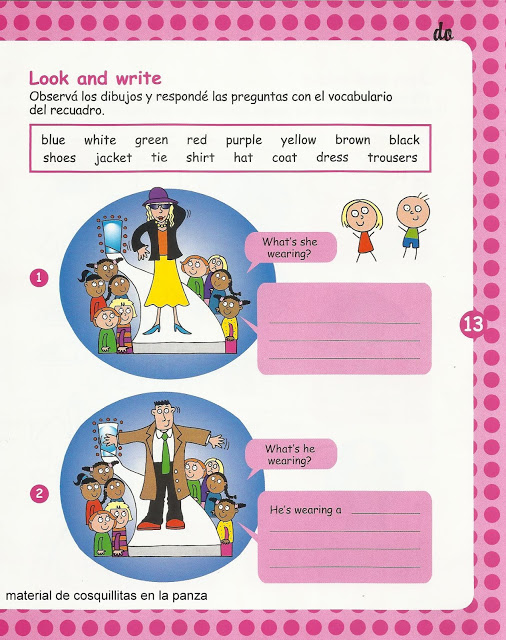 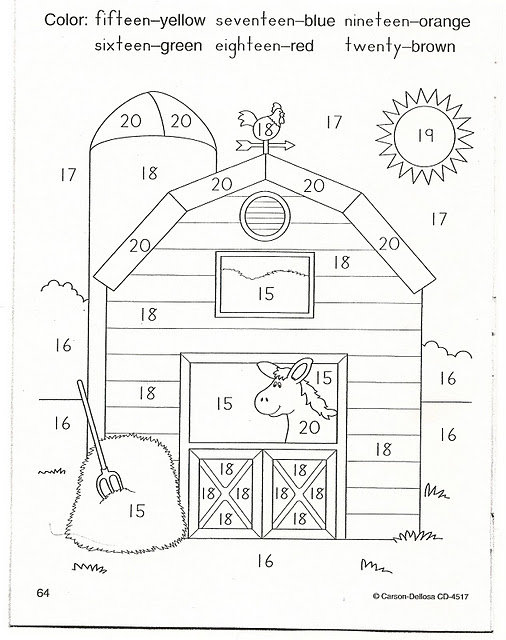 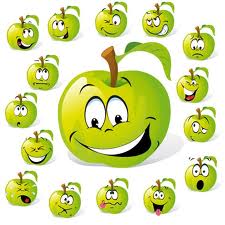 2. How many apples are there?OneSixSixteenThree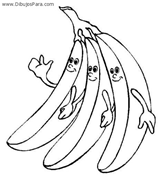 3. How many  bananas are there?One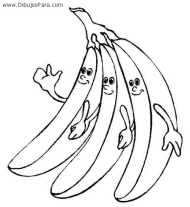 TwooThreeNine5. Draw*He is a police officerShe is a nurse